                                   TOWN OF EAST HARTFORD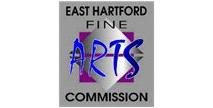 FINE ARTS COMMISSION	50 Chapman Place 	EHCCCEast Hartford, CT 06108MINUTESMeeting of September 8, 2016
Prescille Yamamoto called the meeting to order at 7:00 p.m.ROLL CALL:PRESENT:  Regina Barall, Terrye Blackstone, Joan Coates, Judy Okeson, Maureen Rodgers, Dan Russell, Betty Russell, and Prescille Yamamoto.ABSENT:  Karen Howe, Rebecca LaCosse, and Susan Tukey.  Excused are Glynis McKenzie and Florence Schroeter. APPROVAL OF MINUTES:                                             Motion By: Maureen Rodgers moved to approve the July14, 2016 minutes.			Second: Terry BlackstoneAll in Favor: Motion CarriedCHAIR’S REPORT:  Prescille Yamamoto spoke with Florence Schroeter and Florence requested Prescille to follow up with Paul Bisaccia’s upcoming performance.CORRESPONDENCE:  Terrye Blackstone received the October, November, December, 2016 calendar from the Wadsworth Atheneum Museum of Art.COMMITTEE REPORTS:Art: Terrye Blackstone announced the Art League is considering an October 18, 2016 demonstration at 6:00 p.m.; it will be discussed and confirmed at their upcoming meeting. There is also an event proposed in November. She will have more information at our next meeting.  Terrye Blackstone mentioned that Jim Ulhrig, Assistant Director of Parks and Recreation has retired.Dan Russell commented on his oil painting displayed at the Slater Museum in Norwich, CT.Dan Russell announced the  Clare Gallery, 285 Church St, Hartford, CT will have an Exhibition and Reception   September 18, 2016 on Sunday 1-3 pm titled “Two Sacred Views” Serigraph Landscapes by Dan Russell / Nature Photography by Jeff Feldman. It is open and free to the public.Teachers Art Show: Prescille Yamamoto announced that Tracy Kane has been appointed to District Supervisor of Fine and Performing Arts replacing Laura White.  Prescille will be contacting Tracy regarding the Art Show. Consensus - the Commission prefers to hold the Teachers Art Show at the Brewer House. To be discussed at the next meeting.Budget: Prescille Yamamoto commented that she was pleased the budget approved in her absence.Page 1 of 3Bus Trip: Maureen Rodgers said she will work with Glynis McKenzie, investigating the availability, cost, and a date for a trip to the Clark Institute in Williamstown. Dance: Regina Barall is in the process on planning an event and will discuss details at the next meeting.Dance, April 2017: Regina Barall is working on it and is checking on dates.Early Childhood: Regina Barall commented that she is working on setting a date and discuss a program with Lisa Beaucham, Principal.EHSYF: Glynis McKenzie e-mailed Prescille Yamamoto and stated the “Babes in Arms” was enjoyed by all, but  audience sizes were disappointing.EHSYF meets next week and will begin planning our fundraiser for the year. They are considering a fundraiser in conjunction with The New England Chamber Choir concert in February, 2017. Motion: Terrye Blackstone motioned to allow EHSYF to conduct a fundraiser in conjunction with The New England Chamber Choir February 19, 2017.Second:  Dan Russell			All in Favor: Motion carriedFilm: Glynis McKenzie e-mailed Prescille Yamamoto with the 2017 film dates: January 21, 2017, February 18, 2017, March 18, 2017, April 15, 2017, and snow date May 20, 2017.Goodwin College Humanities Festival: PrescilleYamamoto reported that Glynis McKenzie received an email from Allan Ballinger at the College. The Festival is running October 17 – 21, 2016 – with a theme “The Power of Voice: Wellness and Healing through the Humanities.” There is a meeting planned for Tuesday, September 13, 2016 at 11a.m. in the General Education offices at 247 Riverside Drive, to discuss ways in which the Commission might collaborate.Holiday Fest: Betty Russell will check with the Committee on the upcoming Holiday Fest. Prescille Yamamoto will confirm the scheduled date with Paul Bisaccia and about obtaining posters for the event.Library Programs: Prescille Yamamoto is waiting for a return phone call.Mini Grants:  Betty Russell is checking into the distribution of the applications for the Mini Grants. She is waiting for Tracy Kane, District Supervisor of Fine and Performing Arts to return her call.Music:  Glynis McKenzie e-mailed Prescille Yamamoto stating that The New England Chamber Choir can perform on Sunday, February 19, 2017 at 4:00 p.m. – with a “High Notes and High Tea” Concert. The program is the Henry Purcell opera – Dido and Aeneas, featuring Anna Vernali Cairnduff, who grew up in town and is now a music teacher here.  The cost is $500. 			Motion: Joan Coates moved to engage The New England Chamber Choir for $500.			Second: Betty Russell			All in Favor:  Motion CarriedSounds of Summer: Prescille Yamamoto reported on Al Fenton’s Big Band Concert. It was well attended and enjoyed by all.  She mentioned that Susan Tukey announced the band to the audience on behalf of the Commission. OLD BUSINESS:  Glynis McKenzie e-mailed Prescille Yamamoto and reported that the Gazette sent her a bill for the City Singers ad in March, 2015. Prescille will further discuss the ad with Glynis.Page 2 of 3NEW BUSINESS: No reportAPPROVAL OF BILLS: 			            $  80.00    -    Judith Beeman (Clerk’s Fee)			            $100.00	-    Bill Dougal (Art Demo – Caricatures - October 18, 2016)Motion:  Betty Russell moved to pay the bills.   				Second:  Joan Coates 				All in Favor: Motion CarriedMEMBER’S CONCERNS:  No report.ADJOURNMENT:					Motion: Judy Okeson moved to adjourn the meeting at 8:00 pm					                             Second: Terry Blackstone					All in Favor: Motion carriedThe next meeting of the Fine Arts Commission Meeting will be held 7:00 p.m. Thursday, October 13, 2016 at the East Hartford Community Cultural Center, 50 Chapman Place, East Hartford, CT., in Room 12.Respectfully submitted,East Hartford Fine Arts CommissionJudith BeemanJudith Beeman,Clerk					Page 3 of 3